Об утверждении Административного регламента предоставления муниципальной услуги «Выдача разрешения на установку и эксплуатацию рекламных конструкций, аннулирование таких разрешений»В соответствии с пунктом 26.1 части 1 статьи 16 Федерального закона от 06.10.2003 № 131-ФЗ «Об общих принципах организации местного самоуправления в Российской Федерации», в целях реализации Федерального закона от 27.07.2010 № 210-ФЗ «Об организации предоставления государственных и муниципальных услуг», на основании Устава Ординского муниципального округа, постановления администрации Ординского муниципального округа Пермского края от 17.04.2020 № 329 «Об утверждении Порядка разработки и утверждения административных регламентов предоставления муниципальных услуг», администрация Ординского муниципального округа ПОСТАНОВЛЯЕТ:1. Утвердить прилагаемый Административный регламент предоставления муниципальной услуги «Выдача разрешения на установку и эксплуатацию рекламных конструкций, аннулирование таких разрешений»2. Признать утратившим силу постановление главы Ординского муниципального района № 571 от 27.08.2013 года «Выдача разрешений на установку рекламных конструкций».3. Главному специалисту организационно-правовой работы внести соответствующие изменения в указанное постановление.4. Настоящее постановление вступает в силу после официального обнародования и подлежит размещению на официальном сайте Ординского муниципального округа.5. Контроль за исполнением настоящего постановления возложить на заместителя главы администрации муниципального округа по вопросам ЖКХ, инфраструктуры и градостроительства Трясцина Ю.В.Глава муниципального округа                                                                  А.С. МелёхинУТВЕРЖДЕНпостановлением администрацииОрдинского муниципальногоокругаот____________ № __________Административный регламентпредоставления муниципальной услуги «Выдача разрешения на установку и эксплуатацию рекламных конструкций, аннулирование таких разрешений»I Общие положения1.1. Административный регламент предоставления муниципальной услуги «Выдача разрешения на установку и эксплуатацию рекламных конструкций, аннулирование таких разрешений» (далее – административный регламент, муниципальная услуга) разработан в соответствии со статьей 19 Федерального закона от 13.03.2006 № 38-ФЗ «О рекламе» (далее - Закон о рекламе), направлено на регулирование правоотношений, связанных с установкой и эксплуатацией рекламных конструкций на земельных участках, зданиях либо ином недвижимом имуществе, находящемся в собственности Ординского муниципального округа (далее - муниципальная собственность), либо на земельных участках, государственная собственность на которые не разграничена, а также на объектах культурного наследия (памятниках истории и культуры) народов Российской Федерации.1.2. Установка и эксплуатация рекламных конструкций на земельных участках, зданиях либо ином недвижимом имуществе, расположенных на территории Ординского муниципального округа и находящихся в собственности Российской Федерации, государственной собственности Пермского края, Ординского муниципального округа, физических либо юридических лиц, регламентируются соответственно нормативными актами Российской Федерации, Ординского муниципального округа.Распространение наружной рекламы на объектах культурного наследия (памятниках истории и культуры) народов Российской Федерации, включенных в единый государственный реестр объектов культурного наследия (памятников истории и культуры) народов Российской Федерации, их территориях допускается в случаях и на условиях, которые предусмотрены Федеральным законом от 25 июня 2002 года № 73-ФЗ «Об объектах культурного наследия (памятниках истории и культуры) народов Российской Федерации», с соблюдением требований к рекламе и ее распространению.1.3. Требования настоящего регламента в части получения разрешений не распространяются на витрины, киоски, лотки, передвижные пункты торговли, уличные зонтики в случае размещения рекламы непосредственно на указанных объектах (без использования конструкций и приспособлений, предназначенных только для размещения рекламы).В качестве заявителей выступают физические и юридические лица, индивидуальные предприниматели, а также их уполномоченные представители, которым на праве собственности либо на ином законном основании принадлежит земельный участок, здание или иное недвижимое имущество, к которому присоединяется рекламная конструкция, либо являющиеся владельцами рекламной конструкции (далее - Заявители).1.4. Требования к порядку информирования о предоставлении муниципальной услуги:1.4.1. Отдел архитектуры и градостроительства администрации Ординского муниципального округа, расположен по адресу: 617500, Пермский край, Ординский район, с. Орда, ул. Советская, 12, кабинет 117.Режим работы (время местное):- понедельник - четверг: с 9.00 до 17:00 часов;- пятница: не приемный день;- перерыв на обед: с 13.00 до 14.00 часов.Контакты:-телефоны: (34258) 2-03-60;-адрес электронной почты органа, предоставляющего услугу – orda_adm@mail.ru.- адрес электронной почты исполнителя – nsshlyapnikova@ordaadm.ru.- адрес официального сайта Ординского муниципального округа в сети “Интернет” - http://orda.permarea.ru. - адрес федеральной государственной информационной системы «Единый портал государственных и муниципальных услуг (функций)»: http://www.gosuslugi.ru/ (далее – Единый портал).- адрес региональной государственной информационной системы «Портал государственных и муниципальных услуг Пермского края»: http://gosuslugi.permkrai.ru/ (далее – Региональный портал).1.4.2. Информация о месте нахождения, графике работы, справочных телефонах, адресе сайта в сети «Интернет» организаций, участвующих в предоставлении муниципальной услуги.Заявители вправе получить муниципальную услугу через краевое государственное автономное учреждение «Пермский краевой многофункциональный центр предоставления государственных и муниципальных услуг» (далее - МФЦ) в соответствии с соглашением о взаимодействии, заключенным между МФЦ и органом, предоставляющим муниципальную услугу (далее – соглашение о взаимодействии), с момента вступления в силу соглашения о взаимодействии.Информация о местонахождении, справочных телефонах и графиках работы филиалов МФЦ содержится на официальном сайте МФЦ: http://mfc.permkrai.ru./.1.4.3. Информация по вопросам предоставления муниципальной услуги, и услуг, которые являются необходимыми и обязательными для предоставления муниципальной услуги, предоставляется:на информационных стендах в здании органа, предоставляющего муниципальную услугу;на официальном сайте;на Едином портале;на Региональном портале;посредством публикации в средствах массовой информации, издания информационных материалов (брошюр и буклетов);с использованием средств телефонной связи;при личном обращении в орган, предоставляющий муниципальную услугу, МФЦ;Заявитель имеет право на получение информации о ходе предоставления муниципальной услуги с использованием средств телефонной связи, электронной почты, Единого портала. 1.4.4. На информационных стендах (демоверсии) в здании органа, предоставляющего муниципальную услугу, размещается следующая информация:извлечения из нормативных правовых актов, содержащих нормы, регламентирующие деятельность по предоставлению муниципальной услуги;административный регламент;образцы оформления документов, необходимых для предоставления муниципальной услуги, и требования к ним;график приема заявителей должностными лицами, муниципальными служащими органа, предоставляющего муниципальную услугу;иная информация необходимая для предоставления муниципальной услуги.II. Стандарт предоставления муниципальной услуги2.1. Уполномоченным органом в области рекламных отношений является администрация Ординского муниципального округа (далее - Администрация округа).2.2. Администрация округа:а) выдает разрешения на установку и эксплуатацию рекламной конструкции и (или) отказывает в выдаче разрешения;б) аннулирует выданные разрешения в случаях, предусмотренных действующим законодательством;в) выдает предписание на демонтаж рекламной конструкции;г) осуществляет учет рекламных конструкций;д) организует торги на право заключения договора на установку и эксплуатацию рекламной конструкции на территории Ординского муниципального округа;е) направляет соответствующий проект схемы размещения рекламных конструкций или вносимых в нее изменений (далее - Проект схемы) для предварительного согласования в Министерство промышленности и торговли Пермского края, уполномоченное на согласование схем размещения рекламных конструкций и вносимых в них изменений;ж) заключает договоры на установку и эксплуатацию рекламных конструкций;з) осуществляет начисления и контроль над поступлением в бюджет Ординского муниципального округа доходов по договорам на установку и эксплуатацию рекламных конструкций;и) разрабатывает схему размещения рекламных конструкций и вносит в нее изменения.2.3. Отдел архитектуры и градостроительства администрации Ординского муниципального округа осуществляет проверку соответствия проекта рекламной конструкции техническим регламентам, включая соответствие архитектурного решения конструкции архитектурному облику сложившейся застройки.2.4. При предоставлении муниципальной услуги орган, предоставляющий муниципальную услугу, осуществляет взаимодействие с:Управлением Федеральной налоговой службы;Управлением Федеральной службы государственной регистрации, кадастра и картографии по Пермскому краю;Управлением имущественных и земельных отношений администрации Ординского муниципального округа.2.5. Орган, предоставляющий муниципальную услугу, не вправе требовать от заявителя (представителя заявителя):2.5.1. представления документов и информации или осуществления действий, представление или осуществление которых не предусмотрено нормативными правовыми актами, регулирующими отношения, возникающие в связи с предоставлением муниципальной услуги;2.5.2. представления документов и информации, в том числе подтверждающих внесение заявителем (представителем заявителя) платы за предоставление муниципальной услуги, которые находятся в распоряжении органа, предоставляющего муниципальные услуги, иных государственных органов, органов местного самоуправления либо подведомственных государственным органам или органам местного самоуправления организаций, участвующих в предоставлении предусмотренных частью 1 статьи 1 Федерального закона от 27 июля 2010 г. № 210-ФЗ «Об организации предоставления государственных и муниципальных услуг» государственных и муниципальных услуг, в соответствии с нормативными правовыми актами Российской Федерации, нормативными правовыми актами Пермского края, муниципальными правовыми актами, за исключением документов, включенных в определенный частью 6 статьи 7 вышеназванного Федерального закона перечень документов. Заявитель (представитель заявителя) вправе представить указанные документы и информацию в орган, предоставляющий муниципальную услугу, по собственной инициативе;2.5.3. осуществления действий, в том числе согласований, необходимых для предоставления муниципальной услуги и связанных с обращением в иные государственные органы, органы местного самоуправления, организации, за исключением случаев получения услуг и получения документов и информации, предоставляемых в результате предоставления услуг, которые являются необходимыми и обязательными для предоставления муниципальной услуги;2.5.4. представления документов и информации, отсутствие и (или) недостоверность которых не указывались при первоначальном отказе в приеме документов, необходимых для предоставления муниципальной услуги, либо в предоставлении муниципальной услуги, за исключением следующих случаев:2.5.4.1. изменение требований нормативных правовых актов, касающихся предоставления муниципальной услуги, после первоначальной подачи заявления о предоставлении муниципальной услуги;2.5.4.2. наличие ошибок в заявлении о предоставлении муниципальной услуги и документах, поданных заявителем после первоначального отказа в приеме документов, необходимых для предоставления муниципальной услуги, либо в предоставлении муниципальной услуги и не включенных в представленный ранее комплект документов;2.5.4.3. истечение срока действия документов или изменение информации после первоначального отказа в приеме документов, необходимых для предоставления муниципальной услуги, либо в предоставлении муниципальной услуги;2.5.4.4. выявление документально подтвержденного факта (признаков) ошибочного или противоправного действия (бездействия) должностного лица органа, предоставляющего муниципальную услугу, муниципального служащего, работника многофункционального центра, работника организации, предусмотренной частью 1.1 статьи 16 ФЗ-210 «Об организации предоставления государственных и муниципальных услуг», при первоначальном отказе в приеме документов, необходимых для предоставления муниципальной услуги, либо в предоставлении муниципальной услуги, о чем в письменном виде за подписью руководителя органа, предоставляющего муниципальную услугу, руководителя многофункционального центра при первоначальном отказе в приеме документов, необходимых для предоставления муниципальной услуги, либо руководителя организации, предусмотренной частью 1.1 статьи 16 ФЗ-210 «Об организации предоставления государственных и муниципальных услуг», уведомляется заявитель, а также приносятся извинения за доставленные неудобства;2.5.4.5. предоставления на бумажном носителе документов и информации, электронные образы которых ранее были заверены в соответствии с пунктом 7.2 части 1 ст. 16 ФЗ-210 «Об организации предоставления государственных и муниципальных услуг», за исключением случаев, если нанесение отметок на такие документы либо их изъятие является необходимым условием предоставления государственной или муниципальной услуги, и иных случаев, установленных федеральными законами.2.6. Результатом предоставления муниципальной услуги является:выдача (направление) заявителю (представителю заявителя) решения о выдаче разрешения на установку и эксплуатацию рекламной конструкции;выдача (направление) заявителю (представителю заявителя) решения об отказе в выдаче разрешения на установку и эксплуатацию рекламной конструкции.2.7. Общий срок предоставления муниципальной услуги - 60 рабочих дней со дня поступления заявления и документов, обязанность по представлению которых возложена на заявителя (представителя заявителя), в орган, предоставляющий муниципальную услугу.2.7.1. Срок принятия решения о предоставлении муниципальной услуги - 54 рабочих дня с момента представления заявления и документов, обязанность по представлению которых возложена на заявителя (представителя заявителя), в орган, предоставляющий муниципальную услугу.2.7.2. Срок принятия решения о предоставлении муниципальной услуги в случае направления заявителем (представителем заявителя) документов, необходимых в соответствии с нормативными правовыми актами для предоставления муниципальной услуги, через МФЦ исчисляется со дня передачи МФЦ таких документов в орган, предоставляющий муниципальную услугу.2.7.3. Срок приостановления предоставления муниципальной услуги не предусмотрен действующим законодательством.2.7.4. Срок выдачи (направления по адресу, указанному в заявлении о предоставлении муниципальной услуги, либо через МФЦ) заявителю (представителю заявителя) документа, подтверждающего принятие решения о предоставлении муниципальной услуги либо принятие решения об отказе в предоставлении муниципальной услуги, - 5 рабочих дней со дня принятия соответствующего решения.2.8. Предоставление муниципальной услуги осуществляется в соответствии с:Конституцией Российской Федерации;Налоговым кодексом Российской Федерации (часть вторая);Федеральным законом от 6 октября 2003 г. № 131-ФЗ «Об общих принципах организации местного самоуправления в Российской Федерации»;Федеральным законом от 27 июля 2006 г. № 149-ФЗ «Об информации, информационных технологиях и о защите информации»;Федеральным законом от 27 июля 2006 г. № 152-ФЗ «О персональных данных»;Федеральным законом от 27 июля 2010 г. № 210-ФЗ «Об организации предоставления государственных и муниципальных услуг»;Федеральным законом от 6 апреля 2011 г. № 63-ФЗ «Об электронной подписи»;Федеральным законом от 13 марта 2013 г. № 38-ФЗ «О рекламе»;Постановлением Правительства Российской Федерации от 25 июня 2012 г. № 634 «О видах электронной подписи, использование которых допускается при обращении за получением государственных и муниципальных услуг»;Постановлением Правительства Российской Федерации от 25 августа 2012 г. № 852 «Об утверждении Правил использования усиленной квалифицированной электронной подписи при обращении за получением государственных и муниципальных услуг и о внесении изменения в Правила разработки и утверждения административных регламентов предоставления государственных услуг»;Постановлением Правительства Пермского края от 9 сентября 2013 г. № 1190-п «О реализации на территории Пермского края норм Федерального закона от 13 марта 2006 г. № 38-ФЗ «О рекламе»;Государственным стандартом Российской Федерации ГОСТ Р 52044-2003 «Наружная реклама на автомобильных дорогах и территориях городских и сельских поселений. Общие технические требования к средствам наружной рекламы. Правила размещения», принятым Постановлением Госстандарта России от 22 апреля 2003 г. № 124-ст;Постановлением администрации Ординского муниципального округа Пермского края от 17.04.2020 года № 329 «Об утверждении Порядка разработки и утверждения административных  регламентов предоставления муниципальных услуг».2.9. Исчерпывающий перечень документов, необходимых для предоставления муниципальной услуги:2.9.1. заявление о выдаче разрешения на установку и эксплуатацию рекламной конструкции по форме согласно приложению 1 к административному регламенту;2.9.2. документы, содержащие сведения о заявителе:для юридического лица - документ, удостоверяющий личность представителя заявителя и его полномочия (при отсутствии в Едином государственном реестре юридических лиц записи о полномочиях данного представителя действовать по доверенности от имени юридического лица);для физического лица, зарегистрированного в качестве индивидуального предпринимателя, - копия паспорта, документ, удостоверяющий полномочия представителя заявителя;для физических лиц, не являющихся индивидуальными предпринимателями, - копия паспорта, копия документа, удостоверяющего личность представителя заявителя, документ, удостоверяющий полномочия представителя заявителя.Указанные документы представляются один раз при первом обращении заявителя (представителя заявителя) с заявлением о выдаче разрешения. В дальнейшем представляются копии изменений к указанным документам (при наличии таковых) или копии новых документов (паспорта - для физических лиц);2.9.3. письменное согласие собственника или иного законного владельца имущества (кроме земельного участка, не сформированного в установленном порядке) на присоединение к этому имуществу рекламной конструкции, если заявитель (представитель заявителя) не является собственником данного имущества или если это имущество не является муниципальной собственностью;2.9.4. эскиз рекламной конструкции с указанием размеров в 2 экз. на одно рекламное место;2.9.5. договор на установку и эксплуатацию рекламной конструкции, заключенный владельцем рекламной конструкции с собственником или иным указанным в частях 5-7 статьи 19 Федерального закона от 13 марта 2006 г. № 38-ФЗ «О рекламе» законным владельцем соответствующего недвижимого имущества, если заявитель не является собственником или иным законным владельцем недвижимого имущества;2.9.6. согласие всех собственников нежилых помещений в случае размещения рекламной конструкции на фасаде нежилого (офисного) здания;2.9.7. проект отдельно стоящей рекламной конструкции, соответствующий требованиям законодательства о техническом регулировании, с указанием предполагаемого места установки рекламной конструкции в следующем составе:краткая пояснительная записка (наименование заявителя, место расположения рекламной конструкции, ее размеры и площадь, тип (вид) рекламной конструкции, сведения о соответствии рекламной конструкции и ее территориального размещения требованиям технических регламентов (ГОСТов, строительных норм и правил до утверждения технических регламентов), санитарно-эпидемиологического законодательства Российской Федерации в области обеспечения благополучия населения, требований пожарной безопасности и других нормативных актов, содержащих требования для конструкций данного типа (вида));ситуационный план с указанием места размещения рекламной конструкции с необходимыми привязками, точками координат, определяющими местоположение рекламной конструкции;фотофиксация места размещения рекламной конструкции (существующее положение);фотофиксация с наложенным эскизом рекламной конструкции в цвете с привязками, определяющими место размещения рекламной конструкции;чертеж несущей конструкции рекламной конструкции (с указанием размеров и материалов, применяемых в ее отделке, - по каталогу RAL classic) и ее фундамента, а также информация с узлами крепления;расчеты ветровой нагрузки, на устойчивость и прочность конструкции;расчет несущей конструкции, узлов крепления и фундамента рекламной конструкции с узлами крепления;световой режим работы рекламной конструкции, параметры световых и осветительных устройств;2.9.8. проект рекламной конструкции, размещаемой на объекте капитального строительства, ограждении, опорах освещения (далее - объект), соответствующий требованиям законодательства о техническом регулировании, с указанием предполагаемого места установки рекламной конструкции в следующем составе:краткая пояснительная записка (наименование заявителя, место расположения рекламной конструкции, ее размеры и площадь, тип и вид рекламной конструкции), сведения о соответствии рекламной конструкции и ее территориального размещения требованиям технических регламентов (ГОСТов, строительных норм и правил до утверждения технических регламентов), санитарно-эпидемиологического законодательства Российской Федерации в области обеспечения благополучия населения, требований пожарной безопасности и других нормативных актов, содержащих требования для конструкций данного типа (вида));фотофиксация всего объекта (существующее положение);фотофиксация с наложенным эскизом рекламной конструкции в цвете с привязками, определяющими место размещения рекламной конструкции;чертеж несущей конструкции рекламной конструкции (с указанием размеров и материалов, применяемых в ее отделке, - по каталогу RAL classic) и ее фундамента, а также информация с узлами крепления;расчет несущей конструкции, узлов крепления рекламной конструкции;расчеты ветровой нагрузки, на устойчивость и прочность конструкции (в случае установки крышной конструкции);2.9.9. перечень документов, которые запрашиваются по системе межведомственного электронного взаимодействия в государственных органах, органах местного самоуправления и подведомственных государственным органам или органам местного самоуправления организациях, в распоряжении которых находятся указанные документы в соответствии с нормативными правовыми актами Российской Федерации, нормативными правовыми актами субъектов Российской Федерации, муниципальными правовыми актами:2.9.11. выписка из Единого государственного реестра юридических лиц/выписка из Единого государственного реестр индивидуальных предпринимателей;2.9.12. выписка из Единого государственного реестра прав на недвижимое имущество и сделок с ним о правах.2.10. Документ, являющийся результатом услуги, необходимой и обязательной, указанной в пункте 2.18 настоящего регламента:2.10.1. проект отдельно стоящей рекламной конструкции/проект рекламной конструкции, размещаемой на объекте, соответствующий требованиям законодательства о техническом регулировании, с указанием предполагаемого места установки рекламной конструкции в составе, указанном в подпунктах 2.9.7, 2.9.8 настоящего регламента соответственно.2.10. Тексты документов, представляемых для оказания муниципальной услуги, должны быть написаны разборчиво, наименования юридических лиц - без сокращения с указанием их мест нахождения. Фамилии, имена и отчества (при наличии) физических лиц, адреса их мест жительства должны быть написаны полностью.2.11. Для рассмотрения заявления и документов о предоставлении муниципальной услуги орган, предоставляющий муниципальную услугу, запрашивает документы (их копии или содержащиеся в них сведения), перечень которых указан в подпункте 2.8.9 административного регламента, если они не были представлены заявителем (представителем заявителя) по собственной инициативе.2.12. Заявитель (представитель заявителя) вправе самостоятельно представить указанные документы в подпункте 2.9.9 административного регламента. Непредставление заявителем (представителем заявителя) указанных документов не является основанием для отказа заявителю в предоставлении услуги.2.13. Заявление и документы, необходимые для предоставления муниципальной услуги, представляемые в форме электронных документов, должны быть подписаны электронной подписью, которая соответствует требованиям статьи 10 Федерального закона от 6 апреля 2011 г. № 63-ФЗ «Об электронной подписи».2.14. Основаниями для отказа в приеме документов, необходимых для предоставления муниципальной услуги, является:2.14.1. непредставление одного или нескольких документов, установленных подпунктами 2.9.1-2.9.8 административного регламента, обязанность по предоставлению которых возложена на заявителя (представителя заявителя);2.14.2. представление документов, имеющих подчистки либо приписки, зачеркнутые слова и иные неоговоренные исправления, а также документов, исполненных карандашом;2.14.3. отсутствие у представителя заявителя соответствующих полномочий на получение муниципальной услуги (обращение за получением муниципальной услуги ненадлежащего лица или отсутствие оформленной в установленном порядке доверенности на осуществление действий у представителя);2.14.4. установление несоблюдения условий использования электронной подписи при подаче заявления и документов в электронном виде.2.15. Заявителю (представителю заявителя) отказывается в приеме документов до момента регистрации поданных заявителем документов в органе, предоставляющем муниципальную услугу, МФЦ.2.16. Основания для приостановления предоставления муниципальной услуги не предусмотрены действующим законодательством.2.17. Орган, предоставляющий муниципальную услугу, принимает решение об отказе в предоставлении муниципальной услуги в случаях:2.17.1.	несоответствие проекта рекламной конструкции и ее территориального размещения требованиям технического регламента;2.17.2.	несоответствие установки рекламной конструкции в заявленном месте схеме размещения рекламной конструкции;2.17.3.	нарушение требований нормативных актов по безопасности движения транспорта;2.17.4.	нарушение внешнего архитектурного облика сложившейся застройки на территории Ординского муниципального;2.17.5.	нарушение требований законодательства Российской Федерации об объектах культурного наследия (памятниках истории и культуры) народов Российской Федерации, их охране и использовании;2.17.6. нарушение требований, установленных частями 5.1, 5.6, 5.7 статьи 19 ФЗ-38 от 13.03.2006 года «О рекламе».2.18. Необходимыми и обязательными услугами для предоставления муниципальной услуги, в том числе сведения о документе (документах), выдаваемом (выдаваемых) организациями, участвующими в предоставлении муниципальной услуги, являются проект отдельно стоящей рекламной конструкции/проект рекламной конструкции, размещаемой на объекте, соответствующий требованиям законодательства о техническом регулировании, с указанием предполагаемого места установки рекламной конструкции в составе, указанном в подпунктах 2.9.7, 2.9.8 настоящего регламента соответственно.2.19. За выдачу разрешения на установку и эксплуатацию рекламной конструкции взимается государственная пошлина, размеры и порядок взимания которой установлены главой 25.3 Налогового кодекса Российской Федерации.2.20. Максимальное время ожидания в очереди:2.20.1. при подаче заявления о предоставлении муниципальной услуги и документов, обязанность по представлению которых возложена на заявителя (представителя заявителя), для предоставления муниципальной услуги не превышает 15 минут;2.20.2. при получении результата предоставления муниципальной услуги не превышает 15 минут.2.21. Срок регистрации заявления:2.21.1. заявление о предоставлении муниципальной услуги и документы, обязанность по представлению которых возложена на заявителя (представителя заявителя), для предоставления муниципальной услуги, в том числе в электронной форме, подлежат регистрации в течение одного рабочего дня;2.21.2. заявление о предоставлении муниципальной услуги и документы, обязанность по представлению которых возложена на заявителя (представителя заявителя), для предоставления муниципальной услуги, поданные в МФЦ, подлежат регистрации в день его поступления.2.22. Требования к помещениям, в которых предоставляется муниципальная услуга:2.22.1. здание, в котором предоставляется муниципальная услуга, находится в зоне пешеходной доступности от остановок общественного транспорта. Вход в здание оборудован удобной лестницей с поручнями, а также пандусами для беспрепятственного передвижения инвалидных колясок, детских колясок;2.22.2. прием заявителей (представителей заявителя) осуществляется в специально выделенных для этих целей помещениях.Места ожидания и приема Заявителей (их представителей) должны соответствовать комфортным условиям для Заявителей (их представителей), в том числе для лиц с ограниченными возможностями здоровья, и оптимальным условиям работы специалистов.Места для приема Заявителей (их представителей) должны быть оборудованы информационными табличками (вывесками) с указанием:- номера кабинета.Места ожидания должны быть оборудованы стульями либо скамьями. Количество мест ожидания определяется исходя из фактической нагрузки и возможностей для их размещения в здании, но не может составлять менее 1 места.Места для заполнения документов должны быть оборудованы стульями, столами (стойками) и обеспечены образцами заполнения документов, бланками документов.2.22.3. информационные стенды содержат полную и актуальную информацию о порядке предоставления муниципальной услуги. Тексты информационных материалов, которые размещаются на информационных стендах, печатаются удобным для чтения шрифтом, без исправлений, с выделением наиболее важной информации полужирным начертанием или подчеркиванием;2.22.4. Обеспечение условий доступности услуг для инвалидов осуществляется в соответствии со статьей 15 Федерального закона от 24.11.1995 № 181-ФЗ «О социальной защите инвалидов в Российской Федерации».2.23. Показатели доступности и качества предоставления муниципальной услуги:2.23.1. количество взаимодействий заявителя (представителя заявителя) с должностными лицами при предоставлении муниципальной услуги не превышает двух, продолжительность - не более 15 минут;2.23.2. возможность получения муниципальной услуги в МФЦ в соответствии с соглашением о взаимодействии, заключенным между МФЦ и органом, предоставляющим муниципальную услугу, с момента вступления в силу соглашения о взаимодействии;2.23.3. соответствие информации о порядке предоставления муниципальной услуги в местах предоставления муниципальной услуги на информационных стендах, официальном сайте, Едином портале при наличии технической возможности требованиям нормативных правовых актов Российской Федерации, Пермского края;2.23.4. возможность получения заявителем (представителем заявителя) информации о ходе предоставления муниципальной услуги по электронной почте, на Едином портале при наличии технической возможности;2.23.5. соответствие мест предоставления муниципальной услуги (мест ожидания, мест для заполнения документов) требованиям подпункта 2.22.2 административного регламента.2.24. Особенности предоставления муниципальной услуги:2.24.1. внесена в реестр муниципальных услуг (функций), предоставляемых органами местного самоуправления муниципальных образований Пермского края;2.24.2. размещена на Едином портале.2.25. В случае обеспечения возможности предоставления муниципальной услуги в электронной форме заявитель (представитель заявителя) вправе направить документы, указанные в пункте 2.8 административного регламента, в электронной форме следующими способами:2.25.1. по электронной почте органа, предоставляющего муниципальную услугу;2.25.2. через Единый портал при наличии технической возможности;2.25.3. через официальный сайт органа, предоставляющего муниципальную услугу.2.26. Заявление и документы, необходимые для предоставления муниципальной услуги, представляемые в форме электронных документов, подписываются электронной подписью с соблюдением требований статьи 10 Федерального закона от 6 апреля 2011 г. № 63-ФЗ «Об электронной подписи».В случае если муниципальная услуга не предусматривает выдачу документов и состоит в предоставлении справочной информации, то заявление может быть подписано электронной подписью с соблюдением требований статьи 9 Федерального закона от 6 апреля 2011 г. № 63-ФЗ «Об электронной подписи».В случае если для получения муниципальной услуги установлена возможность подачи документов, подписанных простой электронной подписью, для подписания таких документов допускается использование усиленной квалифицированной подписи.В случае если процедура предоставления муниципальной услуги предусматривает процедуру обязательного личного присутствия заявителя (представителя заявителя) и предъявления им основного документа, удостоверяющего его личность, то документы также могут быть подписаны простой электронной подписью.2.27. Заявитель (представитель заявителя) вправе подать документы, указанные в 9 административного регламента, в МФЦ в соответствии с соглашением о взаимодействии, заключенным между МФЦ и администрацией Ординского муниципального округа, предоставляющим муниципальную услугу, с момента вступления в силу соглашения о взаимодействии.III. Состав, последовательность и сроки выполненияадминистративных процедур (действий), требования к порядку их выполнения, в том числе особенности выполнения административных процедур (действий) в электронной форме, а также особенности выполнения административных процедур в многофункциональных центрах3.1. Организация предоставления муниципальной услуги включает в себя следующие административные процедуры:3.1.1. прием, регистрация заявления о предоставлении муниципальной услуги и документов, необходимых для предоставления муниципальной услуги;3.1.2. рассмотрение документов, необходимых для предоставления муниципальной услуги, и принятие решения о предоставлении (об отказе в предоставлении) муниципальной услуги;3.1.3. направление заявителю (представителю заявителя) решения о предоставлении (об отказе в предоставлении) муниципальной услуги.3.2. Блок-схема предоставления муниципальной услуги приведена в приложении 2 к административному регламенту.3.3. Прием, регистрация заявления о предоставлении муниципальной услуги и документов, необходимых для предоставления муниципальной услуги.3.3.1. Основанием для начала административной процедуры является подача заявителем (его представителем) заявления о предоставлении муниципальной услуги и документов, необходимых для предоставления муниципальной услуги. Заявление о предоставлении муниципальной услуги и документы, необходимые для предоставления муниципальной услуги, могут быть представлены заявителем (его представителем):3.3.1.1. при личном обращении в орган, предоставляющий муниципальную услугу;3.3.1.2. по электронной почте органа, предоставляющего муниципальную услугу;3.3.1.3. через Единый портал при наличии технической возможности;3.3.1.4. посредством почтовой связи на бумажном носителе;3.3.1.5. через официальный сайт органа, предоставляющего муниципальную услугу;3.3.1.6. при обращении в МФЦ в соответствии с соглашением о взаимодействии, заключенным между МФЦ и органом, предоставляющим муниципальную услугу, с момента вступления в силу соглашения о взаимодействии.3.3.2. Ответственным за исполнение административной процедуры является должностное лицо органа, предоставляющего муниципальную услугу, в соответствии с должностными обязанностями (далее - ответственный за исполнение административной процедуры).3.3.3. Заявление о предоставлении муниципальной услуги, в том числе в электронной форме, подлежит регистрации течение одного рабочего дня.3.3.4. Ответственный за исполнение административной процедуры выполняет следующие действия:3.3.4.1. устанавливает предмет обращения;3.3.4.2. проверяет представленные документы на соответствие требованиям, установленным пунктами 2.9 и 2.10 административного регламента.При установлении несоответствия представленных документов требованиям административного регламента ответственный за исполнение административной процедуры уведомляет заявителя либо его представителя о наличии препятствий для приема документов, объясняет заявителю (представителю заявителя) содержание выявленных недостатков в представленных документах, предлагает принять меры по их устранению.Если недостатки, препятствующие приему документов, могут быть устранены в ходе приема, они устраняются незамедлительно.В случае невозможности устранения выявленных недостатков в течение приема документы возвращаются заявителю (представителю заявителя).По требованию заявителя (представителя заявителя) ответственный за исполнение административной процедуры готовит письменный мотивированный отказ в приеме документов.Принятие органом, предоставляющим муниципальную услугу, решения об отказе в приеме документов, необходимых для предоставления муниципальной услуги, не препятствует повторному обращению заявителя (представителя заявителя) за предоставлением муниципальной услуги после устранения причин, послуживших основанием для принятия органом, предоставляющим муниципальную услугу, указанного решения;3.3.4.3. проверяет наличие у представителя заявителя соответствующих полномочий на получение муниципальной услуги (обращение за получением муниципальной услуги ненадлежащего лица или отсутствие оформленной в установленном порядке доверенности на осуществление действий у представителя);3.3.4.4. при поступлении заявления на получение услуги, подписанного электронной квалифицированной подписью, ответственный за исполнение административной процедуры обязан провести процедуру проверки действительности электронной квалифицированной подписи, которой подписан электронный документ (пакет электронных документов) на предоставление услуги, в соответствии со статьей 11 Федерального закона от 6 апреля 2011 г. 63-ФЗ «Об электронной подписи».Проверка квалифицированной подписи может осуществляться исполнителем услуги самостоятельно с использованием имеющихся средств электронной подписи или средств информационной системы основного удостоверяющего центра, которая входит в состав инфраструктуры, обеспечивающей информационно-технологическое взаимодействие действующих и создаваемых информационных систем, используемых для предоставления услуг. Проверка квалифицированной подписи также может осуществляться с использованием средств информационной системы аккредитованного удостоверяющего центра.При установлении несоблюдения установленных условий использования электронной квалифицированной подписи при подаче заявления и документов в электронном виде ответственный за исполнение административной процедуры после завершения проведения такой проверки принимает решение об отказе в приеме к рассмотрению обращения на получение услуги и направляет заявителю уведомление об этом в электронной форме с указанием пунктов статьи 11 Федерального закона от 6 апреля 2011 г. № 63-ФЗ «Об электронной подписи»:квалифицированный сертификат создан и выдан аккредитованным удостоверяющим центром, аккредитация которого действительна на день выдачи указанного сертификата;квалифицированный сертификат действителен на момент подписания электронного документа (при наличии достоверной информации о моменте подписания электронного документа) или на день проверки действительности указанного сертификата, если момент подписания электронного документа не определен;имеется положительный результат проверки принадлежности владельцу квалифицированного сертификата квалифицированной электронной подписи, с помощью которой подписан электронный документ, и подтверждено отсутствие изменений, внесенных в этот документ после его подписания. При этом проверка осуществляется с использованием средств электронной подписи, имеющих подтверждение соответствия требованиям, установленным в соответствии с настоящим Федеральным законом, и с использованием квалифицированного сертификата лица, подписавшего электронный документ;квалифицированная электронная подпись используется с учетом ограничений, содержащихся в квалифицированном сертификате лица, подписывающего электронный документ (если такие ограничения установлены), которые послужили основанием для принятия указанного решения.Такое уведомление подписывается квалифицированной подписью исполнителя услуги и направляется по адресу электронной почты заявителя либо в его личный кабинет на Единый портал при наличии технической возможности. После получения уведомления заявитель вправе обратиться повторно с обращением о предоставлении услуги, устранив нарушения, которые послужили основанием для отказа в приеме к рассмотрению первичного обращения;3.3.4.5. регистрирует заявление о предоставлении муниципальной услуги с представленными документами в соответствии с требованиями нормативных правовых актов, правил делопроизводства, установленных в органе, предоставляющем муниципальную услугу;3.3.4.6. оформляет расписку в получении от заявителя (представителя заявителя) документов с указанием их перечня и даты их получения органом, предоставляющим муниципальную услугу, а также с указанием перечня документов, которые будут получены по межведомственным запросам.3.3.5. В случае подачи заявления в электронной форме через Единый портал при наличии технической возможности заявление о предоставлении муниципальной услуги с прикрепленными к нему сканированными копиями документов поступают ответственному за исполнение административной процедуры.После поступления заявления о предоставлении муниципальной услуги ответственному за исполнение административной процедуры в личном кабинете на Едином портале при наличии технической возможности отображается статус заявки «Принято от заявителя».В случае соответствия документов установленным требованиям ответственный за исполнение административной процедуры регистрирует заявление с приложенными документами.Если представленные документы не соответствуют установленным требованиям, ответственный за исполнение административной процедуры готовит уведомление об отказе в приеме документов. В личном кабинете на Едином портале при наличии технической возможности отображается статус «Отказ», в поле «Комментарий» отображается текст: «В приеме документов отказано», а также указывается причина отказа в приеме документов.В личном кабинете на Едином портале при наличии технической возможности отображается статус «Промежуточные результаты от ведомства», в поле «Комментарий» отображается текст следующего содержания: «Ваше заявление принято в работу».3.3.6. Прием заявления о предоставлении муниципальной услуги и документов в МФЦ осуществляется в соответствии с соглашением о взаимодействии, заключенным между МФЦ и органом, предоставляющим муниципальную услугу.3.3.7. Срок исполнения административной процедуры составляет один рабочий день.3.3.8. Результатом административной процедуры является регистрация заявления о предоставлении муниципальной услуги и документов заявителя (представителя заявителя) в установленном порядке или отказ в приеме документов по основаниям, установленным пунктом 2.14 административного регламента.3.4. Рассмотрение документов, необходимых для предоставления муниципальной услуги, и принятие решения о предоставлении (об отказе в предоставлении) муниципальной услуги.3.4.1. Основанием для начала административной процедуры является получение ответственным за исполнение административной процедуры должностным лицом органа, предоставляющего муниципальную услугу, зарегистрированного заявления о предоставлении муниципальной услуги и документов.3.4.2. Ответственным за исполнение административной процедуры является должностное лицо органа, предоставляющего муниципальную услугу, в соответствии с должностными обязанностями.3.4.3. Ответственный за исполнение административной процедуры:3.4.3.1. рассматривает заявление о предоставлении муниципальной услуги и документы на соответствие требованиям законодательства Российской Федерации, удостоверяясь, что документы нотариально заверены, скреплены печатями, имеют надлежащие подписи сторон или определенных законодательством Российской Федерации должностных лиц;3.4.3.2. запрашивает в рамках межведомственного информационного взаимодействия (в случае если документы не представлены заявителем (представителем заявителя) по собственной инициативе) документы, установленные подпунктом 2.9.9 административного регламента. Срок подготовки и направления межведомственного запроса составляет пять рабочих дней со дня поступления заявления с приложенными документами;3.4.3.3. в случае поступления в орган, предоставляющий муниципальную услугу, ответа на межведомственный запрос, свидетельствующего об отсутствии документа и (или) информации, необходимых для предоставления муниципальной услуги, ответственный за исполнение административной процедуры, уведомляет заявителя (представителя заявителя) о получении такого ответа и предлагает заявителю (представителю заявителя) представить документ и (или) информацию, необходимые для предоставления муниципальной услуги, в срок 7 календарных дней со дня направления уведомления;3.4.3.4. на основании полученных документов и информации готовит проект решения о предоставлении муниципальной услуги либо об отказе в предоставлении муниципальной услуги (со ссылкой на основания, установленные в пункте 2.17 административного регламента);3.4.3.5. передает подготовленный проект решения на подпись руководителю органа, предоставляющего муниципальную услугу.3.4.4. Срок исполнения административной процедуры составляет 54 рабочих дня.3.4.5. Результатом административной процедуры является принятие решения о предоставлении (об отказе в предоставлении) муниципальной услуги и подготовка проектов решений. В решении должны быть указаны все основания отказа из пункта 2.17 административного регламента в предоставлении муниципальной услуги.3.5. Направление заявителю (представителю заявителя) решения о предоставлении (об отказе в предоставлении) муниципальной услуги.3.5.1. Основанием для начала административной процедуры является подписание руководителем органа решения о предоставлении (об отказе в предоставлении) муниципальной услуги.3.5.2. Ответственным за исполнение административной процедуры является должностное лицо уполномоченного органа, предоставляющего муниципальную услугу, в соответствии с должностными обязанностями.3.5.3. Ответственный за исполнение административной процедуры:3.5.3.1. регистрирует решение о предоставлении (об отказе в предоставлении) муниципальной услуги;3.5.3.2. выдает заявителю (представителю заявителя) решение о предоставлении (об отказе в предоставлении) муниципальной услуги.3.5.4. В случае предоставления услуги с использованием Единого портала при наличии технической возможности в личном кабинете отображается статус «Исполнено», в поле «Комментарий» отображается текст следующего содержания: «Принято решение о предоставлении услуги. Вам необходимо подойти за решением в ведомство «дата» к «время».В случае отказа в предоставлении услуги в личном кабинете на Едином портале при наличии технической возможности отображается статус «Отказ», в поле «Комментарий» отображается текст следующего содержания: «Принято решение об отказе в оказании услуги на основании «причина отказа».3.5.5. Срок выдачи (направления по адресу, указанному в заявлении, либо через МФЦ) заявителю (представителю заявителя) документа, подтверждающего принятие решения о предоставлении муниципальной услуги (об отказе в предоставлении муниципальной услуги), - пять рабочих дней со дня принятия соответствующего решения.3.5.7. Результатом административной процедуры является направление решения о предоставлении (об отказе в предоставлении) муниципальной услуги заявителю (представителю заявителя).IV. Формы контроля за исполнением Административногорегламента4.1. Общий контроль предоставления муниципальной услуги возложен на заместителя главы администрации муниципального округа  по вопросам ЖКХ, инфраструктуры и градостроительства в соответствии с должностными обязанностями.4.2. Текущий контроль соблюдения последовательности и сроков исполнения административных действий и выполнения административных процедур, определенных административным регламентом, осуществляется руководителем органа, предоставляющего муниципальную услугу, в соответствии с должностными обязанностями.4.3. Контроль за полнотой и качеством предоставления муниципальной услуги включает в себя проведение плановых и внеплановых проверок, выявление и устранение нарушений прав граждан и юридических лиц, рассмотрение, принятие решений и подготовку ответов на обращения заявителей, содержащих жалобы на решения, действия (бездействие) должностных лиц.4.4. Периодичность и сроки проведения проверок устанавливаются руководителем органа, предоставляющего муниципальную услугу, но не реже чем один раз в год.4.5. Основаниями для проведения внеплановых проверок полноты и качества предоставления муниципальной услуги являются:4.5.1. поступление информации о нарушении положений административного регламента;4.5.2. поручение руководителя органа, предоставляющего муниципальную услугу.4.6. Результаты проверки оформляются актом, в котором отмечаются выявленные недостатки и предложения по их устранению.4.7. По результатам проведенных проверок в случае выявления нарушений прав заявителей (представителей заявителя) обеспечивается привлечение виновных лиц к ответственности в соответствии с законодательством Российской Федерации.4.8. Должностные лица органа, предоставляющего муниципальную услугу, несут персональную ответственность за правильность и обоснованность принятых решений. Также они несут персональную ответственность за соблюдение сроков и установленного порядка предоставления муниципальной услуги.4.9. Персональная ответственность должностных лиц органа, предоставляющего муниципальную услугу, закрепляется в должностных инструкциях в соответствии с требованиями законодательства Российской Федерации.4.10. Контроль за предоставлением муниципальной услуги, в том числе со стороны граждан, их объединений и организаций, осуществляется путем получения информации о наличии действий (бездействия) должностных лиц, а также принимаемых ими решений, нарушений положений нормативных правовых актов, устанавливающих требования к предоставлению муниципальной услуги, и административного регламента.4.11. Для осуществления контроля за предоставлением муниципальной услуги граждане, их объединения и организации имеют право направлять в орган, предоставляющий муниципальную услугу, индивидуальные и коллективные обращения с предложениями, рекомендациями по совершенствованию качества и порядка предоставления муниципальной услуги, а также заявления и жалобы с сообщением о нарушении должностными лицами, предоставляющими муниципальную услугу, требований административного регламента, законов и иных нормативных правовых актов и осуществлять иные действия, предусмотренные законодательством Российской Федерации.V. Досудебный (внесудебный) порядок обжалования решений и действий (бездействия) органа, предоставляющего муниципальную услугу, а также его должностных лиц (муниципальных служащих), многофункционального центра, работника многофункционального центра, а также организаций, осуществляющих функции по предоставлению государственных и муниципальных услуг, или их работников5.1.  Информация для заявителя о его праве подать жалобу на решение и (или) действие (бездействие) органа, предоставляющего муниципальную услугу, должностных лиц органа, предоставляющего муниципальную услугу, либо муниципальных служащих, МФЦ, работника МФЦ, а также организаций, предусмотренных частью 1.1 статьи 16 Федерального закона № 210-ФЗ (далее – привлекаемые организации), или их работников.5.1.1. Заявитель имеет право на обжалование действий (бездействия) и решений органа, предоставляющего муниципальную услугу, должностных лиц органа, предоставляющего муниципальную услугу, либо муниципальных служащих, МФЦ, работников МФЦ, а также привлекаемых организаций, или их работников в досудебном (внесудебном) порядке.5.2. Предмет жалобы:5.2.1. Заявитель имеет право обратиться с жалобой, в том числе в следующих случаях:5.2.1.1. Нарушение срока регистрации запроса заявителя о предоставлении услуги;5.2.1.2. Нарушение срока предоставления услуги;5.2.1.3. Требование у заявителя документов, не предусмотренных нормативными правовыми актами Российской Федерации, нормативными правовыми актами субъектов Российской Федерации, муниципальными правовыми актами для предоставления услуги;5.2.1.4. Отказ в приеме документов, предоставление которых предусмотрено нормативными правовыми актами для предоставления Российской Федерации, нормативными правовыми актами субъектов Российской Федерации, муниципальными правовыми актами для предоставления услуги, у заявителя;5.2.1.5. Отказ в предоставлении услуги, если основания отказа не предусмотрены федеральными законами и принятыми в соответствии с ними иными нормативными правовыми актами Российской Федерации, законами и иными нормативными правовыми актами субъектов Российской Федерации, муниципальными правовыми актами. В указанном случае досудебное (внесудебное) обжалование заявителем решений и действий (бездействия) многофункционального центра, работника многофункционального центра возможно в случае, если на многофункциональный центр, решения и действия (бездействие) которого обжалуются, возложена функция по предоставлению соответствующих государственных или муниципальных услуг в полном объеме в порядке, определенном частью 1.3 статьи 16 ФЗ-210 от 27.07.2010 года «Об организации и предоставлении государственных и муниципальных услуг»;5.2.1.6. Затребование с заявителя при предоставлении государственной или муниципальной услуги платы, не предусмотренной нормативными правовыми актами Российской Федерации, нормативными правовыми актами субъектов Российской Федерации, муниципальными правовыми актами;5.2.1.7. отказ органа, предоставляющего услугу, должностного лица органа, предоставляющего услугу, многофункционального центра, работника многофункционального центра, организаций, предусмотренных частью 1.1 статьи 16 ФЗ-210 от 27.07.2010 года «Об организации и предоставлении государственных и муниципальных услуг», или их работников в исправлении допущенных ими опечаток и ошибок в выданных в результате предоставления услуги документах либо нарушение установленного срока таких исправлений. В указанном случае досудебное (внесудебное) обжалование заявителем решений и действий (бездействия) многофункционального центра, работника многофункционального центра возможно в случае, если на многофункциональный центр, решения и действия (бездействие) которого обжалуются, возложена функция по предоставлению соответствующих услуг в полном объеме в порядке, определенном с частью 1.1 статьи 16 ФЗ-210 от 27.07.2010 года «Об организации и предоставлении государственных и муниципальных услуг»;5.2.1.8. нарушение срока или порядка выдачи документов по результатам предоставления услуги;5.2.1.9. приостановление предоставления услуги, если основания приостановления не предусмотрены федеральными законами и принятыми в соответствии с ними иными нормативными правовыми актами Российской Федерации, законами и иными нормативными правовыми актами субъектов Российской Федерации, муниципальными правовыми актами. В указанном случае досудебное (внесудебное) обжалование заявителем решений и действий (бездействия) многофункционального центра, работника многофункционального центра возможно в случае, если на многофункциональный центр, решения и действия (бездействие) которого обжалуются, возложена функция по предоставлению соответствующих услуг в полном объеме в порядке, определенном с частью 1.1 статьи 16 ФЗ-210 от 27.07.2010 года «Об организации и предоставлении государственных и муниципальных услуг»;5.2.1.10 требование у заявителя при предоставлении услуги документов или информации, отсутствие и (или) недостоверность которых не указывались при первоначальном отказе в приеме документов, необходимых для предоставления услуги, либо в предоставлении услуги, за исключением случаев, предусмотренных пунктом 4 части 1 статьи 7 ФЗ-210 от 27.07.2010 года «Об организации и предоставлении государственных и муниципальных услуг». В указанном случае досудебное (внесудебное) обжалование заявителем решений и действий (бездействия) многофункционального центра, работника многофункционального центра возможно в случае, если на многофункциональный центр, решения и действия (бездействие) которого обжалуются, возложена функция по предоставлению соответствующих государственных или муниципальных услуг в полном объеме в порядке, определенном частью 1.3 статьи 16 ФЗ-210 от 27.07.2010 года «Об организации и предоставлении государственных и муниципальных услуг».5.2.2. Жалоба должна содержать:5.2.2.1. наименование органа, предоставляющего муниципальную услугу, должностного лица органа, предоставляющего муниципальную услугу, муниципального служащего, МФЦ, его руководителя и (или) работника, привлекаемой организации, ее руководителя и (или) работника решения и действия (бездействие) которых обжалуются;5.2.2.2. фамилию, имя, отчество (при наличии), сведения о месте жительства заявителя - физического лица либо наименование, сведения о месте нахождения заявителя - юридического лица, а также номер (номера) контактного телефона, адрес (адреса) электронной почты (при наличии) и почтовый адрес, по которым должен быть направлен ответ заявителю;5.2.2.3. сведения об обжалуемых решениях и действиях (бездействии) органа, предоставляющего муниципальную услугу, его должностного лица либо муниципального служащего, МФЦ, работника МФЦ, привлекаемой организации, работника привлекаемой организации;5.2.2.4. доводы, на основании которых заявитель не согласен с решением и действием (бездействием) органа, предоставляющего муниципальную услугу, его должностного лица, муниципального служащего, МФЦ, работника МФЦ, привлекаемой организации, работника привлекаемой организации. Заявителем могут быть представлены документы (при наличии), подтверждающие доводы заявителя, либо их копии.5.2.3. В случае если жалоба подается через представителя заявителя, также представляется документ, подтверждающий полномочия на осуществление действий от имени заявителя. В качестве документа, подтверждающего полномочия на осуществление действий от имени заявителя, может быть представлена:5.2.3.1. оформленная в соответствии с законодательством Российской Федерации доверенность (для физических лиц);5.2.3.2. оформленная в соответствии с законодательством Российской Федерации доверенность, заверенная печатью заявителя и подписанная руководителем заявителя или уполномоченным этим руководителем лицом (для юридических лиц);5.2.3.3. копия решения о назначении или об избрании либо приказа о назначении физического лица на должность, в соответствии с которым такое физическое лицо обладает правом действовать от имени заявителя без доверенности.5.3. Орган, предоставляющий муниципальную услугу, и уполномоченные на рассмотрение жалобы должностные лица и (или) работники, которым может быть направлена жалоба.5.3.1. Жалоба подается в письменной форме на бумажном носителе, в электронной форме в орган, предоставляющий муниципальную услугу, МФЦ либо в соответствующий орган государственной власти (орган местного самоуправления) публично-правового образования, являющийся учредителем многофункционального центра (далее - учредитель многофункционального центра), а также в привлекаемые организации. 5.3.2. Жалоба на решение, принятое руководителем органа, предоставляющего муниципальную услугу, подается главе муниципального округа.5.3.3. Жалоба на решение и действие (бездействие) работника МФЦ подается руководителю МФЦ;5.3.4. Жалоба на решение и действие (бездействие) МФЦ подается учредителю МФЦ.5.3.5. Жалоба на решение и действие (бездействие) работника привлекаемой организаций подается руководителю этой организации.5.3.6. В случае если жалоба подана заявителем в орган, предоставляющий муниципальную услуги, МФЦ, привлекаемую организацию, учредителю МФЦ, в компетенцию которого не входит принятие решения по жалобе, в течение 3 рабочих дней со дня регистрации такой жалобы она направляется в уполномоченные на ее рассмотрение орган, предоставляющий муниципальную услугу, МФЦ, привлекаемую организацию, учредителю МФЦ.При этом орган, предоставляющий муниципальную услугу, МФЦ, привлекаемая организация, учредитель МФЦ, перенаправившие жалобу в письменной форме, информируют о перенаправлении жалобы заявителя.Срок рассмотрения жалобы исчисляется со дня регистрации такой жалобы в уполномоченном на ее рассмотрение органе, предоставляющем муниципальную услугу, МФЦ, уполномоченной привлекаемой организации, у уполномоченного на ее рассмотрение учредителя МФЦ.5.4. Порядок подачи и рассмотрения жалобы:5.4.1. Жалоба на решения и действия (бездействие) органа, предоставляющего муниципальную услугу, должностного лица органа, предоставляющего муниципальную услугу, муниципального служащего, руководителя органа, предоставляющего муниципальную услугу, может быть направлена по почте, через МФЦ, с использованием информационно-телекоммуникационной сети "Интернет", официального сайта органа, предоставляющего муниципальную услугу, Единого портала, а также может быть принята при личном приеме заявителя. 5.4.2. Жалоба на решения и действия (бездействие) многофункционального центра, работника многофункционального центра может быть направлена по почте, с использованием информационно-телекоммуникационной сети "Интернет", официального сайта многофункционального центра, а также может быть принята при личном приеме заявителя. 5.4.3. Жалоба на решения и действия (бездействие) привлекаемых организаций, а также их работников может быть направлена по почте, с использованием информационно-телекоммуникационной сети "Интернет", официальных сайтов этих организаций, а также может быть принята при личном приеме заявителя.5.4.4. Время приема жалоб совпадает со временем предоставления муниципальной услуги.5.4.5. При подаче жалобы в электронном виде документы, указанные в подпункте 5.2.4. административного регламента, могут быть представлены в форме электронных документов, подписанных электронной подписью, вид которой предусмотрен законодательством Российской Федерации, при этом представление документа, удостоверяющего личность заявителя, не требуется.5.4.6. Орган, предоставляющий муниципальную услугу, МФЦ, привлекаемые организации, учредитель МФЦ определяют уполномоченных на рассмотрение жалоб должностных лиц и (или) работников, которые обеспечивают:5.4.6.1. прием и рассмотрение жалоб в соответствии с требованиями статьи 11.2. Федерального закона № 210-ФЗ;5.4.6.2. направление жалоб в уполномоченные на рассмотрение жалобы орган и (или) организацию в соответствии с подпунктом 5.3.6. административного регламента.5.5. Сроки рассмотрения жалобы:5.5.1. Жалоба, поступившая в уполномоченные на ее рассмотрение орган, предоставляющий муниципальную услугу, МФЦ, привлекаемую организацию, учредителю МФЦ, подлежит регистрации не позднее следующего за днем ее поступления рабочего дня. Жалоба рассматривается в течение 15 рабочих дней со дня ее регистрации.5.5.2. В случае обжалования отказа органа, предоставляющего муниципальную услугу, либо должностных лиц, муниципальных служащих, МФЦ, привлекаемых организаций в приеме документов у заявителя либо в исправлении допущенных опечаток и ошибок или в случае обжалования Заявителем нарушения установленного срока таких исправлений, жалоба рассматривается в течение 5 рабочих дней со дня ее регистрации.5.6. Результат рассмотрения жалобы:5.6.1. По результатам рассмотрения жалобы принимается одно из следующих решений:1) жалоба удовлетворяется, в том числе в форме отмены принятого решения, исправления допущенных опечаток и ошибок в выданных в результате предоставления муниципальной услуги документах, возврата заявителю денежных средств, взимание которых не предусмотрено нормативными правовыми актами Российской Федерации, Пермского края, муниципальными правовыми актами;2) в удовлетворении жалобы отказывается.5.6.2. В случае признания жалобы подлежащей удовлетворению в ответе заявителю, дается информация о действиях, осуществляемых органом, предоставляющим муниципальную услугу, МФЦ либо привлекаемой организацией, в целях незамедлительного устранения выявленных нарушений при оказании муниципальной услуги, а также приносятся извинения за доставленные неудобства и указывается информация о дальнейших действиях, которые необходимо совершить заявителю в целях получения муниципальной услуги.5.6.3. В случае признания жалобы не подлежащей удовлетворению в ответе заявителю, даются аргументированные разъяснения о причинах принятого решения, а также информация о порядке обжалования принятого решения.5.6.4. В случае установления в ходе или по результатам рассмотрения жалобы признаков состава административного правонарушения или признаков состава преступления должностное лицо, уполномоченное на рассмотрение жалоб, незамедлительно направляет соответствующие материалы в органы прокуратуры.5.6.5. Орган, предоставляющий муниципальную услугу, отказывает в удовлетворении жалобы в следующих случаях:5.6.5.1. наличие вступившего в законную силу решения суда, арбитражного суда по жалобе о том же предмете и по тем же основаниям;5.6.5.2. подача жалобы лицом, полномочия которого не подтверждены в порядке, установленном законодательством Российской Федерации;5.6.5.3. наличие решения по жалобе, принятого ранее в отношении того же заявителя и по тому же предмету жалобы.5.7. Порядок информирования заявителя о результатах рассмотрения жалобы:5.7.1. Ответ по результатам рассмотрения жалобы подписывается уполномоченным должностным лицом органа, предоставляющего муниципальную услугу, МФЦ, учредителя МФЦ, работником привлекаемой организации и направляется заявителю не позднее дня, следующего за днем принятия решения, в письменной форме. По желанию заявителя мотивированный ответ о результатах рассмотрения жалобы может быть направлен в электронной форме.5.7.2. По желанию заявителя ответ по результатам рассмотрения жалобы представляется не позднее дня, следующего за днем принятия решения, в форме электронного документа, подписанного электронной подписью уполномоченного на рассмотрение жалобы должностного лица и (или) уполномоченного на рассмотрение жалобы органа, вид которой установлен законодательством Российской Федерации.5.7.3. В ответе по результатам рассмотрения жалобы указываются:5.7.3.1. наименование органа, рассмотревшего жалобу, должность, фамилия, имя, отчество (при наличии) его должностного лица, принявшего решение по жалобе;5.7.3.2. номер, дата, место принятия решения, включая сведения о должностном лице, решение или действие (бездействие) которого обжалуется;5.7.3.3. фамилия, имя, отчество (при наличии) или наименование заявителя;5.7.3.4. основания для принятия решения по жалобе;5.7.3.5. принятое по жалобе решение;5.7.3.6. в случае если жалоба признана обоснованной - сроки устранения выявленных нарушений, в том числе срок предоставления результата муниципальной услуги;5.7.3.7. сведения о порядке обжалования принятого по жалобе решения.5.8. Порядок обжалования решения по жалобе:5.8.1. Заявитель вправе обжаловать решения и (или) действия (бездействие) органа, предоставляющего муниципальную услугу, должностных лиц, муниципальных служащих в судебном порядке в соответствии с законодательством Российской Федерации.5.8.2. Заявитель вправе обратиться в суд в соответствии с законодательством Российской Федерации с заявлением об оспаривании решений, действий (бездействия) органа, предоставляющего муниципальную услугу, должностных лиц, муниципальных служащих.5.9. Право заявителя на получение информации и документов, необходимых для обоснования и рассмотрения жалобы:5.9.1. В случае если для написания заявления (жалобы) заявителю необходимы информация и (или) документы, имеющие отношение 
к предоставлению муниципальной услуги и находящиеся в органе, предоставляющем муниципальную услугу, соответствующие информация 
и документы представляются ему для ознакомления в органом, предоставляющим муниципальную услугу, если это не затрагивает права, свободы и законные интересы других лиц, а также в указанных информации и документах не содержатся сведения, составляющие государственную или иную охраняемую федеральным законом тайну.5.10. Способы информирования заявителей о порядке подачи и рассмотрения жалобы:5.10.1. Органы, предоставляющие муниципальные услуги, МФЦ, привлекаемые организации, учредитель МФЦ обеспечивают:а) оснащение мест приема жалоб;б) информирование заявителей о порядке обжалования решений и действий (бездействия) органов, предоставляющих муниципальные услуги, их должностных лиц, муниципальных служащих, МФЦ, привлекаемых организаций, их должностных лиц, работников посредством размещения информации на стендах в местах предоставления муниципальных услуг, на официальном сайте, на Едином портале;в) консультирование заявителей о порядке обжалования решений и действий (бездействия) органов, предоставляющих муниципальные услуги, их должностных лиц, муниципальных служащих, МФЦ, привлекаемых организаций, их должностных лиц, работников, в том числе по телефону, электронной почте, при личном приеме.Приложение 1к административному регламентупредоставления муниципальной услуги«Выдача разрешения на установку иэксплуатацию рекламных конструкций,аннулирование таких разрешений»Начальнику отдела архитектуры и градостроительства администрацииОрдинского муниципального округа_________________________________________________________________________ЗАЯВЛЕНИЕо выдаче разрешения на установку и эксплуатациюрекламной конструкции1.Наименование юридического лица_________________________________________________________________________________________________________________________________Ф.И.О. индивидуального предпринимателя ________________________________________________________________________________________________________________________________Ф.И.О. физического лица, не являющегося индивидуальным предпринимателем ___________________________________________________________________________________________________________________________________2.Почтовый адрес: ____________________________________________________________________________________________________________________________________3. ИНН/КПП__________________________________________________________________4. Тел./факс:                               Контактное лицо (тел.)5. Банковские реквизиты:_________________________________________________________________________________________________________________________________наименование банкар/с___________________________________к/с__________________________БИК __________________________________________________________________6. Тип (вид) рекламной конструкции:Размеры и площадь рекламной конструкции:_________________________________________________________________________________________________________________________________Адрес и место размещения рекламной конструкции:___________________________________________________________________________________________________________________________________Наличие подсветки (без подсветки, внутренняя или внешняя подсветка)__________________________________________________________________________________________________________________________________________________________________________________________________7. Предполагаемый срок эксплуатации рекламной конструкциис ________________ 20__ г. по ________________ 20__ г.__________________________________________________________________Согласование осуществляет:_________________________________________________________________________________________________________________________________(Управление или заявитель)Приложения:1. Документы, содержащие данные о заявителе:для юридического лица - документ, удостоверяющий личность представителязаявителя и его полномочия (при отсутствии в Едином государственном реестре юридических лиц записи о полномочиях данного представителя действовать по доверенности от имени юридического лица);для физического  лица, зарегистрированного в качестве индивидуальногопредпринимателя, - копия паспорта, документ, удостоверяющий  полномочияпредставителя заявителя;для физического лица - копия паспорта, копия документа, удостоверяющеголичность представителя заявителя, документ, удостоверяющий полномочияпредставителя заявителя.2. Договор на установку и эксплуатацию рекламной конструкции, заключенный владельцем рекламной конструкции с собственником или иным указанным в частях 5-7 статьи 19 Федерального закона «О рекламе» законным владельцем соответствующего недвижимого имущества, если заявитель не является собственником или иным законным владельцем недвижимого имущества.3. Протокол  общего собрания собственников помещений в многоквартирном доме в случае, если для установки и эксплуатации рекламной конструкциинеобходимо использование общего имущества собственников помещений вмногоквартирном доме.4. Разрешение на строительство в случае размещения рекламной конструкции на объекте незавершенного строительства.Оборот заявления о выдаче разрешения на установку рекламной конструкции5. Согласие всех собственников нежилых помещений в случае размещениярекламной конструкции на фасаде нежилого (офисного) здания.6. Документ, подтверждающий право собственности или иного законного владения имуществом, к которому присоединяется рекламная конструкция, вслучае, если заявитель является собственником такого имущества или лицом,управомоченным собственником, в том числе арендатором.7. Проект отдельно стоящей рекламной конструкции, соответствующий требованиям  законодательства о техническом регулировании, с указаниемпредполагаемого места установки рекламной конструкции.8. Проект рекламной конструкции, размещаемой на объекте капитального строительства, ограждении, опорах освещения (далее - объект), соответствующий требованиям законодательства о техническом регулировании, с указанием предполагаемого места установки рекламной конструкции.Примечание:Документы, предусмотренные пунктами 1 (в части документов, удостоверяющих личность  заявителя или его представителя, и документов, подтверждающих полномочия  представителя  заявителя), 2, 3, 5-8, представляются заявителем самостоятельно, за исключением следующих случаев.Документы,  предусмотренные пунктами 2, 4, 6, не являются обязательными для представления  заявителем и могут предоставляться заявителем по собственной инициативе в случае размещения рекламной конструкции на объектах муниципальной собственности Ординского муниципального округа в соответствии с договором на установку и эксплуатацию рекламной конструкции, заключенным с Управлением имущественных и земельных отношений администрации Ординского муниципального округа.Документы, предусмотренные пунктами 2 (в части договоров на установку и эксплуатацию рекламных конструкций на объектах государственной собственности и муниципальной собственности), 4, 6 (в части правоустанавливающих документов на объекты недвижимости, права на которые зарегистрированы в Едином государственном реестре прав на недвижимое имущество и сделок с ним), могут предоставляться заявителем по собственной инициативе.Согласен/не согласен на обработку персональных данных__________________________________________________________________Заявитель ____________________        м.п.                     (подпись)Приложение 2к административному регламентупредоставления муниципальной услуги«Выдача разрешения на установку иэксплуатацию рекламных конструкций,аннулирование таких разрешений»БЛОК-СХЕМАобщей структуры по предоставлению муниципальной услуги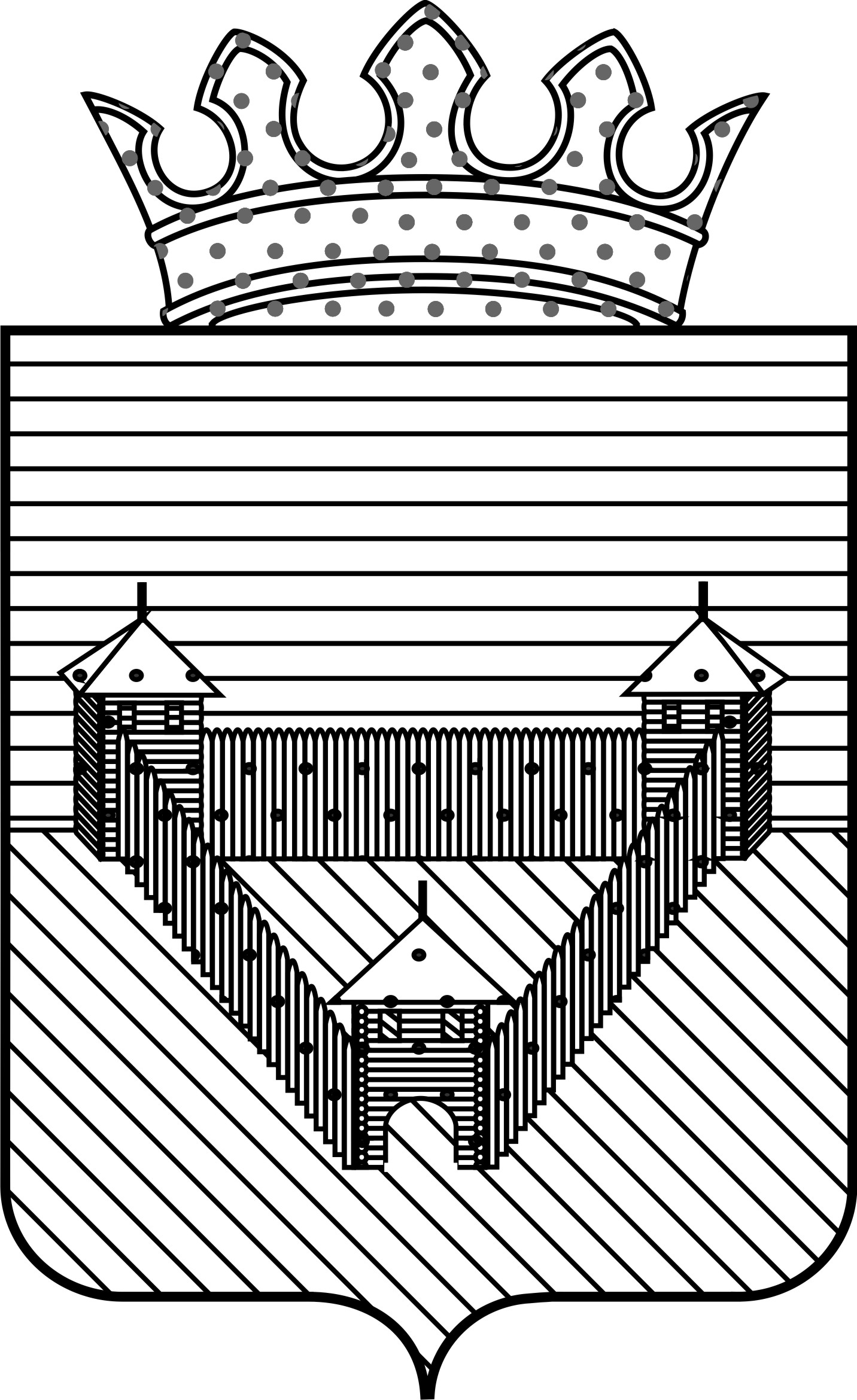 П О С Т А Н О В Л Е Н И ЕП О С Т А Н О В Л Е Н И ЕП О С Т А Н О В Л Е Н И ЕАДМИНИСТРАЦИИ ОРДИНСКОГО МУНИЦИПАЛЬНОГО ОКРУГАПЕРМСКОГО КРАЯАДМИНИСТРАЦИИ ОРДИНСКОГО МУНИЦИПАЛЬНОГО ОКРУГАПЕРМСКОГО КРАЯАДМИНИСТРАЦИИ ОРДИНСКОГО МУНИЦИПАЛЬНОГО ОКРУГАПЕРМСКОГО КРАЯ           ____________                  № _______